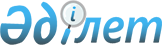 О внесении изменения в постановление акимата города Алматы  от 30 декабря 2006 года N 8/1573 "Об организации социальных рабочих мест для трудоустройства безработных из целевых групп"
					
			Утративший силу
			
			
		
					Постановление акимата города Алматы от 16 января 2008 года N 1/44. Зарегистрировано Департаментом юстиции города Алматы 14 февраля 2008 года  N 769. Утратило силу постановлением Акимата города Алматы от 1 марта 2012 года N 1/149

      Сноска. Утратило силу постановлением Акимата города Алматы от 01.03.2012 N 1/149 (вводится в действие по истечении десяти календарных дней со дня первого официального опубликования).      В соответствии с решением VI-ой сессии маслихата города Алматы IV-го созыва от 12 декабря 2007 года N 42 "О бюджете города Алматы на 2008 год", акимат города Алматы ПОСТАНОВЛЯЕТ:



      1. Внести в постановление акимата города Алматы "Об организации социальных рабочих мест для трудоустройства безработных из целевых групп" от 30 декабря 2006 года N 8/1573 (зарегистрировано под N 732 в Реестре государственной регистрации нормативных правовых актов, опубликовано 10 февраля 2007 года в газете "Алматы Ақшамы" N 17 и 27 января 2007 года в газете "Вечерний Алматы" N 20) следующее изменение:

       

в пункте 4 слово "полутора" заменить словом "двух".



      2. Контроль за исполнением настоящего постановления возложить на первого заместителя Акима города Алматы М.Мукашева.

       

3. Настоящее постановление вводится в действие со дня его первого официального опубликования.        Аким города Алматы                 И.Тасмагамбетов 
					© 2012. РГП на ПХВ «Институт законодательства и правовой информации Республики Казахстан» Министерства юстиции Республики Казахстан
				